PLANTILLA DE MATRIZ DE EVALUACIÓN DE RIESGOS DE TI				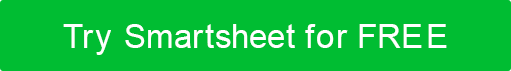 REF/IDTIPO DE RIESGOACTIVODESCRIPCIÓN DEL RIESGOGRAVEDAD DEL RIESGOPROBABILIDAD DE RIESGOIMPACTO INTERNOIMPACTO EN EL USUARIODETONANTEMITIGACIONES / ADVERTENCIAS / REMEDIOSEXTERNOACEPTABLEIMPROBABLEBAJOMEDIOINSIDERTOLERABLEPOSIBLEMEDIOALTOINSIDER DE CONFIANZAINDESEABLEPROBABLEALTOEXTREMOINTOLERABLEPROBABLEEXTREMOBAJORENUNCIACualquier artículo, plantilla o información proporcionada por Smartsheet en el sitio web es solo para referencia. Si bien nos esforzamos por mantener la información actualizada y correcta, no hacemos representaciones o garantías de ningún tipo, expresas o implícitas, sobre la integridad, precisión, confiabilidad, idoneidad o disponibilidad con respecto al sitio web o la información, artículos, plantillas o gráficos relacionados contenidos en el sitio web. Por lo tanto, cualquier confianza que deposite en dicha información es estrictamente bajo su propio riesgo.